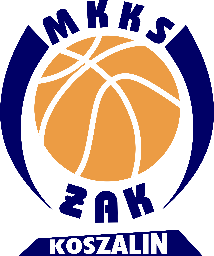 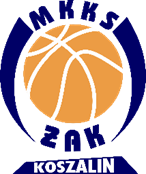 OświadczenieOświadczam, że moje dziecko 	.................................................................... nie posiada żadnych przeciwwskazań zdrowotnych do udziału 
w zajęciach sportowych organizowanych przez MKKS ŻAK KOSZALIN.......................................................................................(data, miejscowość, czytelny podpis rodzica/opiekuna)